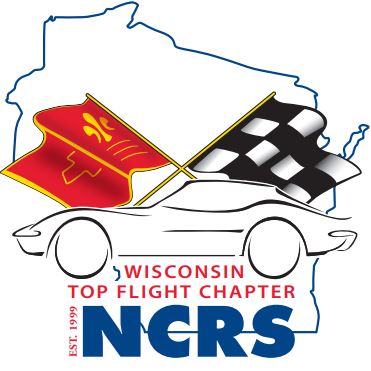 NATIONAL CORVETTE RESTORERS SOCIETYWISCONSIN CHAPTERMEMBER HANDBOOKCONTENTSWHO WE ARE………………………………………………………………………….………3 MEMBERSHIP………………………………………………………………………………….3 OFFICERS…………………………………………………………………………………………3BOARD OF DIRECTORS…………………………………………………………………….4APPOINTED POSITIONS……………………………………………………………………4JUDGING LEVELS………………………………………………………………………..…...4JUDGING EVENTS…….……………………………………………………………………...4JUDGES, OBSERVER JUDGES, TABULATORS AND VOLUNTEERS……...…5 AWARDS…………………………………………………………………………………….…...6NEWSLETTER………………………………………………………………………….……....6 SPONSORSHIPS………………………………………………………………………..……..7JUDGING SCHOOLS………………………………………………………………..…..……7TECHNICAL SESSIONS……………………………………………………………..……....7TOP FLIGHT CHAPTER AWARD………………………………………………..…..…..8MEMBERSHIP MEETING…………………………………………………………..……...9SOCIAL EVENTS……………………………………………………………………………..…9CHARITY EVENT………………………………………………………………………………..9CORVETTE JUDGES REFERENCE MANUAL.…………………………..……….….10TECHNICAL INFORMATION MANUAL AND JUDGING GUIDE…..……..….10WEBSITE…………………………………………………………………………………..…..….11YOUR CORVETTE’S BIRTHDAY………………………………………………………..….11 ALCOHOL………………………………………………………………………….....…………..11BY-LAWS………………………………………………………………………..…………..…….12ANTI-HARASSMENT/DISCRIMINATION POLICY………………..………..………12RECORD RETENTION and DESTRUCTION POLICIES…………………………….12WHISTLE BLOWER POLICY. ………………………………………………..……………..12INDEX…………………………………………………………………..…………………………..12WHO WE AREThe Wisconsin Chapter of the National Corvette Restorers Society (NCRS) is a non-profit entity, organized as a 501(c)(7).Like the National organization, we are a community of dedicated Corvette lovers. Our objective is the restoration, preservation, history and enjoyment of all Corvette Models and configurations.As a member of the National Corvette Restorers Society and the Wisconsin Chapter you are part of the greatest repository of historical Corvette data and the gold standard for judging Corvette originality.MEMBERSHIPMembership in NCRS National is a prerequisite to being a member of the NCRS-WI Chapter.  Membership applications are available on line, both the National and NCRS-WI web sites are listed later in the Handbook and there is a Membership Application form at the end of this Handbook.NCRS-WI membership is on a yearly basis, with renewals due on the first of the year.  If you join mid-year, the dues are not prorated, although if you join after October your membership is active until the end of December the following year.  Membership in the Wisconsin Chapter is $35 for one year or $90 for three years.  Membership and membership participation is the lifeblood of the Chapter. Without you, we don’t exist. There are only a few times a year when volunteers are required, typically at a Chapter Event, and we ask that you participate as often as you can. You can also volunteer to participate as an Officer or fill any of the Appointed Positions.If you have friends in the Corvette community, please invite them to join, the more members we have the more successful your Chapter will be.OFFICERSThere are four elected Officers. They are Chair, Vice-Chair, Treasurer and Secretary. Each Officer serves a two-year term, elected in alternate years as described in the By-Laws. Nominations for open positions are in November and elections are held in December with voting done on the National website. Officer duties are described in the By-Laws and contact information for the Officers is on the website.Current officers are identified on the website.   Our website is www.ncrs-wi.comBOARD OF DIRECTORSThere is a Board of Directors to oversee the governance of the Chapter.   Board members are described in the By-Laws.  Board member contact information is on the website.APPOINTED POSITIONSThe Chair appoints various support positions, among them Judging Chair, Vette Gazette Editor, Events Chair, Webmaster, Membership Chair and others as described in the By-Laws. Duties can be found in the By-Laws and contact information for these positions is on the website.JUDGING LEVELSThere are five levels of Judges, Master, 200 Club, 300 Club, 400 Club and Five-Star Master Judge.  Numbers refer to the number of accumulated points earned; Master Judge is 100 points, Five-Star Master Judge is 500 points.  Points can be earned by attending Judging Schools held at Chapter, Regional and National Meets, being an Observer Judge (OJ), or by actual judging. There are further descriptions as well as additional judging recognitions described in the Corvette Judging Reference Manual.  Each level is recognized with a unique hat and in some case articles of clothing.  Participating in Chapter Meets is your best option for starting your journey to becoming a Judge.JUDGING EVENTSJudging events are held at various times throughout the year to give you the opportunity to have your Corvette judged and to help you learn about your Corvette.  The intent of the Judging Events is not to judge your car against other cars but against the NCRS standard. Per NCRS “Cars are to be judged to the standard of vehicle appearance, and as equipped at the time and point of final assembly by the Chevrolet Motor Division of GM. Presentation for judging is to be in the condition normally associated with that of a Corvette which has undergone the then-current standard Chevrolet Dealer New Car Preparation for delivery to purchaser, exclusive of any dealer or purchaser inspired additions, deletions or changes”. Chapter Event (Meets) are locally run meets, typically with 3 to 10 cars. NCRS-WI holds one Chapter Meet each year.  Chapter Meets are the perfect opportunity to find out more about your car.  This is a relaxed atmosphere where the goal is geared towards you learning more about your car.  Regional Events are held 4-6 times a year in rotating locations around the USA and Canada with 40 to 60 cars.  NCRS-WI has held Regionals in 2009 and 2015.National Events are held once each year in various locations around the country with as many as 150 cars.Five two person teams will go thru each area of judging, Operations, Interior, Exterior, Mechanical and Chassis. While for the first timer it can be harrowing experience it is the best way to learn about your Corvette.  We, the Owners and the Judges, are all part of the same organization and or main goal is to help you attain the highest award possible for your Corvette.As of the writing of this Handbook, 1953 thru 2006 Corvettes are being judged by the NCRS.  JUDGES, OBSERVER JUDGES, TABULATORS AND VOLUNTEERSAll of these Judging Events require many Judges, Tabulators and Volunteers to support the events.  Judges require training. Your NCRS-WI Chapter will help provide the training you need.  Your Chapter has Judging Seminars and opportunities to judge, or to be an Observer Judge (OJ), at our Chapter meet that will help you move through the process of becoming a judge.  You can also be an OJ at Regional and National Meets.Observer Judges do just what the name implies.  You will observe a team of Judges throughout the judging process.  This is a great way to learn not only the process but what the judges are looking for and how they score the deducts.  In most cases the Judges are more than willing to share this information with you as they go thru the judging.Tabulators are responsible for adding up all of the points on the scoring sheets generated by the judges and the judging process.  Tabulators also accumulate points and are recognized at the Master and 300 point level.Volunteers require no specific knowledge.  Volunteering provides you the opportunity to give back to your Chapter in any way you can.  Options include hosting a Technical Session, helping out at the Chapter Meets or at a Regional.  You can also volunteer to fill any of the open Officer or Appointed Positions as they become available.AWARDSThere are a number of awards that can be obtained for your Corvette. The most common judging award is Flight Judging where your Corvette is judged for Originality and Condition against the appropriate Technical Information Manual and Judging Guide.  There are many other opportunities for recognition as described in the Covette Judging Reference Manual.There is also judging available, currently referred to as Concourse Judging, for Corvettes that have been modified and would not qualify for judging based on Originality.  There are two options, either Stock or Modified.These are defined in greater detail in the Corvette Judging Reference Manual.NEWSLETTERThe NCRS-WI newsletter, “The Vette Gazette”, is published electronically four times per year and is available on line through the NCRS-WI website.Parts Wanted or For Sale.   If you are in need of a specific part to finish up your restoration or just to keep your pride and joy on the road, or you have parts you would like to sell, you can list them in the Vette Gazette for free.  Advertising.   If you, or someone you know, has a business or service, there are advertising opportunities available in the Vette Gazette.  You do not have to be a member to advertise.  Per year pricing for advertising is as follows;	Full Page……………..$80		Half Page…………….$60	Quarter page…..….$40		Business Card……..$20The Vette Gazette also provides a conduit for the Board to convey pertinent Chapter information to the membership.The Vette Gazette is always in need of articles for each issue.  Articles can be about how you acquired your Corvette or when you realized you were hooked on Corvettes.  Additionally, we need technical articles for each issue as required by the National organization.  If you are doing a restoration project or just rebuilding a component, document it with photos and dialogue as you go.  Please submit articles to the Vette Gazette Editor.  Contact information for the Editor is on the website.SPONSORSHIPSChapter Meets and Regionals are expensive events to put on and far exceed the funds we have available from only membership dues.  Your Wisconsin Chapter puts on one of the better Chapter Meets, but in order to continue to do this we rely on Sponsorships to help defray the costs.  Sponsorship levels for Chapter Meets are as follows and at some levels include free advertising in the Vette Gazette;Diamond…………………..$1,000 or more	includes full page ad for one year and a plaquePlatinum……….……..…..$500 to $999	includes half page ad for one year and a plaque	Gold………………….………$250 to $499		includes half page ad for one year	Silver…………………………$100 to $249 		includes quarter page ad for one yearBronze……………….………up to $99 	JUDGING SCHOOLSBecoming a judge can be an intimidating prospect. Our Judging Schools are held to help you on your journey to becoming a Judge.  Judging of the Corvettes is based on the Originality and Condition of the various components. Originality is based on how the component matches the Configuration, Date, Completeness, Installation and Finish (CDCIF) as established in the standards noted in Judging Events and the Condition of said component. You will learn how to judge with this system and how score the judging sheets.  Judging School are held at National,  Regional and Chapter Events.  At a minimum the Wisconsin Chapter will hold a Judging Schools at each of our Chapter Meets. Topics include the judging process, how to identify original versus reproduction parts and how to use the CDCIF process.  We can also tailor Judging Schools to meet your specific needs.TECHNICAL SESSIONSRestoring, or even just maintaining your Corvette takes a lot of expertise in a lot of areas.  Some of us have all of this expertise, some of us have some of the expertise, and some of us have none.  The Technical Sessions focus on trying to demystify some of these challenges and help you overcome them.  If you are in the middle of a project and could use some help it could be turned into a Technical Sessions to teach others as we work thru your project.  If you hold it at your house or shop your Wisconsin Chapter will reimburse your reasonable costs for sodas and snacks, etc. TOP FLIGHT CHAPTER AWARDThe Top Flight Award is bestowed on individual Chapters that meet certain specific criteria.  Your Wisconsin Chapter has been honored with this award each year since 2012.Thanks to Kim Avery and the Louisiana Chapter for the use of their chartAs you can see, it takes participation from all of the membership to maintain our Top Flight Chapter status. MEMBERSHIP MEETINGA membership meeting is held each January to install new officers and to establish the calendar of events for the rest of the year.  The meetings are generally held at a restaurant and lunch is provided. Attendance by the membership is encouraged.SOCIAL EVENTSA Christmas party is held each December.  December is a very busy month for most folks so we usually have a lunch on a Saturday morning.CHARITY EVENTOne of the requirements of the Top Flight Award is that we have a Charity Event.  In the past we have donated to worthy charities both large and small.  We select a new charity each year and we usually associate the fund raising with a road tour.  We limit our options to charities that have Wisconsin representation.  If the charity meets specific criteria, National will match our donation up to 50%.CORVETTE JUDGING REFERENCE MANUAL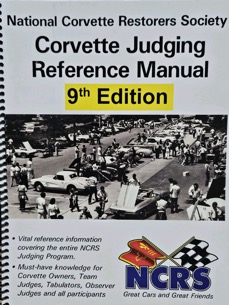 This manual gives you all the information about how the NCRS works, judging, award levels etc.  This book is available through the NCRS website.TECHNICAL INFORMATION MANUAL AND JUDGING GUIDE  (TIMJG)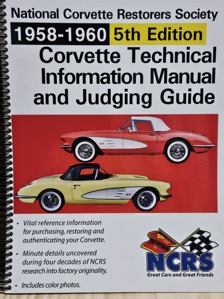 These manuals are available on the NCRS website for all years of judged cars and are a wealth of information, regardless of whether you are having your car judged or not.  Information includes part numbers, correct finishes, color photos (in most versions), unique running changes, Technical Bulletins and many other facts and information specific to your Corvette.  This guide is available through the NCRS website.WEBSITEOur website is www.ncrs-wi.comNCRS National website is  www.ncrs.orgYOUR CORVETTE’S BIRTHDAY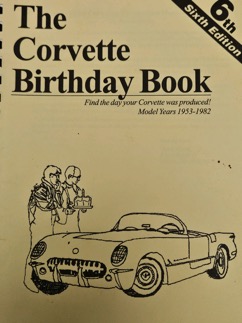 There is a “Birthday Book” available that will help you determine the approximate date when your Corvette was “born”.   This one and others are available online.  There is also an app available, “Corvette Birthday Calculator” to help determine your Corvette’s birthday.ALCOHOLNCRS guidelines do not permit providing, nor the consumption of, alcohol at any NCRS or Chapter sponsored event open to the membership.BY-LAWSRefer to the NCRS-Wisconsin website www.ncrs-wi.comANTI-HARASSMENT/DISCRIMINATION POLICY Refer to the NCRS-Wisconsin website www.ncrs-wi.comRECORD RETENTION and DESTRUCTION POLICIES Refer to the NCRS-Wisconsin website www.ncrs-wi.comWHISTLE BLOWER POLICY Refer to the NCRS-Wisconsin website www.ncrs-wi.comINDEXADVERTISING………………………………………………………………………………….6ALCOHOL………………………………………………………………………………………..11ANTI-HARASSMENT/DISCRIMINATION POLICY…………………………………12APPOINTED POSITIONS……………………………………………………………………4AWARDS………………………………………………………………………………………….6BIRTHDAY………………………………………………………………………………………..11BOARD OF DIRECTORS…………………………………………………………………….4BY-LAWS…………………………………………………………..…………………………….12CDCIF………………………………………………………………………………………………7CHAPTER EVENT (MEET)………………………………………………………………….4CHARITY EVENT………………………………………………………………….……………9CORVETTE BIRTHDAY……………………………………………………………………….11CORVETTE JUDGES REFERENCE MANUAL…………………………….………….10JUDGING EVENTS…….…………………………………………………………….…….….4JUDGES……………………………………………………………………………………….……5JUDGING LEVELS……………………………………………………………………………...4JUDGING SCHOOLS..……………………………………………………………………..….7MEMBERSHIP…………………………………………………………………………..……….3MEMBERSHIP APPLICATION…………………………………………………….……….14MEMBERSHIP MEETING………………………………………………………….………..9NATIONAL EVENT…………………………………………………………………….……….5NATIONAL WEBSITE………………………………………………………………….………11NEWSLETTER………………………………………………………………………….………..6NON-PROFIT STATUS…………………………………………………………….………….3OBSERVER JUDGE  (OJ)………………………………………………………….…………5OFFICERS………………………………………………………………………………………….3RECORD RETENTION and DESTRUCTION POLICIES………………….……….12REGIONAL EVENT……………………………………………………………………………..5PARTS WANTED OR FOR SALE……………………………………………………….,…6SOCIAL EVENTS…………………………………………………………………………….….9SPONSORSHIPS……………………………………………………………………………..…7TABULATORS……………………………………………………………………………….……5TECHNICAL SESSIONS……………………………………..…………………………..……7TECHNICAL INFORMATION MANUAL AND JUDGING GUIDE………,…….10TOP FLIGHT CHAPTER AWARD………………………………………………………….8VETTE GAZETTE………………………………………………………………………..………6VOLUNTEERS ………………………………………………………………………….……….5WEBSITE…………………………………………………………………………………….……11WHISTLE BLOWER POLICY. ……………………………………………………….……..12WHO WE ARE…………………………………………………………………………..………3JOIN FOR THE CARS AND STAY FOR THE FRIENDS!Membership dues $35.00/One-year $90/Three-years. Requirements for Chapter Membership are that you belong to National Corvette Restorers Society (NCRS), and have an interest in preservation, restoration and the history of all Corvettes both old and new.Make your check payable to:  Wisconsin Chapter NCRSMail completed form and check to: Brian Zubowski453 Hickory StreetOmro, WI 54963Please Print:Date: _________________Name: __________________________________________________________Street___________________________________________________________City: ________________________________ State: ______ Zip Code________Phone (home) ________________________ (work/cell) ___________________E-mail Address ___________________________________________________Dues enclosed: $35 One Year _______ $90 Three-year______New Member ________ Renewal: NCRS-WI _______National Membership Number _______________ (On Restorer Magazine label)Thank you.Tom Nelson (43699)Membership Chairman ncrswis@gmail.comNCRS Chapter Award ProgramThe NCRS Chapter Award Program was developed to promote involvement and participation by members in their chapter events while encouraging the sharing of knowledge in the restoration and preservation of the Corvette. The program measures the performance of each chapter against standard award criteria, similar to the principal used in NCRS judging. Each chapter is eligible to receive an award every year after submitting the required quarterly reports and fulfilling the required criteria. The Award Program is based on the calendar year January 1 to December 31. Recognition Certificates are issued in February, and the award is presented to the chapter at the National Convention.NCRS Chapter Award ProgramThe NCRS Chapter Award Program was developed to promote involvement and participation by members in their chapter events while encouraging the sharing of knowledge in the restoration and preservation of the Corvette. The program measures the performance of each chapter against standard award criteria, similar to the principal used in NCRS judging. Each chapter is eligible to receive an award every year after submitting the required quarterly reports and fulfilling the required criteria. The Award Program is based on the calendar year January 1 to December 31. Recognition Certificates are issued in February, and the award is presented to the chapter at the National Convention.NCRS Chapter Award ProgramThe NCRS Chapter Award Program was developed to promote involvement and participation by members in their chapter events while encouraging the sharing of knowledge in the restoration and preservation of the Corvette. The program measures the performance of each chapter against standard award criteria, similar to the principal used in NCRS judging. Each chapter is eligible to receive an award every year after submitting the required quarterly reports and fulfilling the required criteria. The Award Program is based on the calendar year January 1 to December 31. Recognition Certificates are issued in February, and the award is presented to the chapter at the National Convention.NCRS Chapter Award ProgramThe NCRS Chapter Award Program was developed to promote involvement and participation by members in their chapter events while encouraging the sharing of knowledge in the restoration and preservation of the Corvette. The program measures the performance of each chapter against standard award criteria, similar to the principal used in NCRS judging. Each chapter is eligible to receive an award every year after submitting the required quarterly reports and fulfilling the required criteria. The Award Program is based on the calendar year January 1 to December 31. Recognition Certificates are issued in February, and the award is presented to the chapter at the National Convention.TOP FLIGHTSECOND FLIGHTSECOND FLIGHTTHIRD FLIGHTComplete all eight required activities and six or more variable activities.Complete seven required activities and five variable activities.Complete seven required activities and five variable activities.Complete six required activities and four variable activities.Required Activities for the year.· 1R Host a Chapter Judging Meet.· 2R Conduct a Chapter Technical Seminar.· 3R Conduct a Chapter Judging School.· 4R Conduct a Chapter Membership Meeting.· 5R Conduct a Chapter Charitable Event. (does not have to be Corvette related)· 6R Conduct a Chapter Road Tour.· 7R Have a Chapter Social Event.· 8R Maintain a Chapter Website linked to www.ncrs.org.· 9R Must submit proof if IRS Filing each year by year endRequired Activities for the year.· 1R Host a Chapter Judging Meet.· 2R Conduct a Chapter Technical Seminar.· 3R Conduct a Chapter Judging School.· 4R Conduct a Chapter Membership Meeting.· 5R Conduct a Chapter Charitable Event. (does not have to be Corvette related)· 6R Conduct a Chapter Road Tour.· 7R Have a Chapter Social Event.· 8R Maintain a Chapter Website linked to www.ncrs.org.· 9R Must submit proof if IRS Filing each year by year endVariable Activities for the year.· 1V Judging Meet must include cars registered for Flight Judging from at least 5% of the Chapter membership.· 2V Four technical articles must be published in the Chapter Newsletter.· 3V  A total of 15% or more of the Chapter members and/or family members must judge or tabulate at the Judging Meet(s).  Each person can only be counted once during the year.· 4V  A total of 15% of Chapter members must drive their Corvette(s) to a Chapter meeting or Chapter event during the year.  The Chapter Road Tour is not included.  Each person can only be counted once during the year.· 5V  Chapter Road Tour must include at least 5% of the members cars.· 6V  At least 20% of the Chapter members must attend one or more Chapter meetings or events.· 7V  Set up NCRS display at a Non-NCRS event.· 8V  A charitable donation of $100 or more is donated to a 501-3C qualified charity.· 9V Set up a Facebook page with a minimum of 1 video of an NCRS Chapter event. Variable Activities for the year.· 1V Judging Meet must include cars registered for Flight Judging from at least 5% of the Chapter membership.· 2V Four technical articles must be published in the Chapter Newsletter.· 3V  A total of 15% or more of the Chapter members and/or family members must judge or tabulate at the Judging Meet(s).  Each person can only be counted once during the year.· 4V  A total of 15% of Chapter members must drive their Corvette(s) to a Chapter meeting or Chapter event during the year.  The Chapter Road Tour is not included.  Each person can only be counted once during the year.· 5V  Chapter Road Tour must include at least 5% of the members cars.· 6V  At least 20% of the Chapter members must attend one or more Chapter meetings or events.· 7V  Set up NCRS display at a Non-NCRS event.· 8V  A charitable donation of $100 or more is donated to a 501-3C qualified charity.· 9V Set up a Facebook page with a minimum of 1 video of an NCRS Chapter event. 